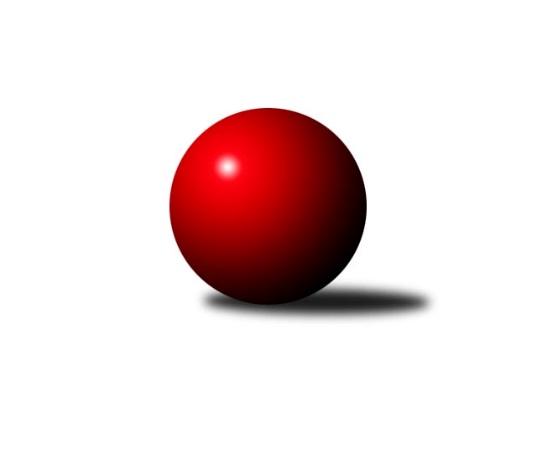 Č.10Ročník 2022/2023	26.11.2022Nejlepšího výkonu v tomto kole: 3359 dosáhlo družstvo: TJ Sokol Chotoviny Divize jih 2022/2023Výsledky 10. kolaSouhrnný přehled výsledků:TJ Tatran Lomnice nad Lužnicí 	- TJ Centropen Dačice D	3:5	2560:2570	13.0:11.0	25.11.TJ Nová Včelnice 	- TJ Sokol Soběnov 	2:6	2649:2686	11.0:13.0	25.11.TJ Sokol Chotoviny 	- TJ Jiskra Nová Bystřice	7:1	3359:3200	15.0:9.0	25.11.TJ Třebíč B	- TJ Slovan Jindřichův Hradec 	5:3	3206:2991	14.0:10.0	25.11.TJ Spartak Pelhřimov	- TJ Centropen Dačice C	5:3	3181:3084	14.0:10.0	25.11.TJ Blatná	- TJ Nové Město na Moravě	2:6	3311:3328	11.0:13.0	26.11.Tabulka družstev:	1.	TJ Třebíč B	10	7	1	2	50.0 : 30.0 	134.0 : 106.0 	 3243	15	2.	TJ Sokol Chotoviny	10	7	0	3	46.0 : 34.0 	120.0 : 120.0 	 2992	14	3.	TJ Jiskra Nová Bystřice	10	5	1	4	46.5 : 33.5 	131.5 : 108.5 	 3004	11	4.	TJ Spartak Pelhřimov	10	5	1	4	38.0 : 42.0 	126.5 : 113.5 	 3126	11	5.	TJ Slovan Jindřichův Hradec	9	5	0	4	43.0 : 29.0 	122.0 : 94.0 	 2694	10	6.	TJ Sokol Soběnov	9	5	0	4	33.5 : 38.5 	106.0 : 110.0 	 2866	10	7.	TJ Centropen Dačice C	10	5	0	5	36.5 : 43.5 	111.0 : 129.0 	 2927	10	8.	TJ Blatná	9	4	0	5	34.0 : 38.0 	107.0 : 109.0 	 2982	8	9.	TJ Nová Včelnice	10	4	0	6	43.5 : 36.5 	121.5 : 118.5 	 2976	8	10.	TJ Nové Město na Moravě	10	4	0	6	40.0 : 40.0 	119.0 : 121.0 	 2984	8	11.	TJ Tatran Lomnice nad Lužnicí	10	3	0	7	30.0 : 50.0 	106.0 : 134.0 	 2883	6	12.	TJ Centropen Dačice D	9	2	1	6	23.0 : 49.0 	87.5 : 128.5 	 2625	5Podrobné výsledky kola:	 TJ Tatran Lomnice nad Lužnicí 	2560	3:5	2570	TJ Centropen Dačice D	Jiří Doktor	145 	 77 	 140 	78	440 	 1:3 	 436 	 148	79 	 128	81	Matyáš Doležal	Zdeněk Doktor	153 	 71 	 164 	72	460 	 3:1 	 445 	 140	69 	 146	90	Karel Fabeš	Jan Nosek	136 	 54 	 152 	44	386 	 2:2 	 430 	 135	79 	 144	72	Lukáš Přikryl	Rudolf Pouzar	140 	 60 	 154 	51	405 	 2:2 	 403 	 136	62 	 154	51	Stanislav Kučera	Marek Baštýř	143 	 72 	 141 	89	445 	 3:1 	 417 	 130	62 	 157	68	Aleš Láník	Jan Holšan	153 	 60 	 158 	53	424 	 2:2 	 439 	 131	80 	 148	80	Jan Kubešrozhodčí: Zdeněk DoktorNejlepší výkon utkání: 460 - Zdeněk Doktor	 TJ Nová Včelnice 	2649	2:6	2686	TJ Sokol Soběnov 	Jiří Dvořák	165 	 54 	 154 	51	424 	 1:3 	 479 	 166	88 	 144	81	Kamil Šedivý	Jiří Slovák	132 	 52 	 151 	72	407 	 1:3 	 453 	 162	72 	 156	63	Roman Grznárik	Pavel Domin	138 	 80 	 164 	81	463 	 2:2 	 475 	 167	71 	 153	84	Bohuslav Šedivý	Kamil Pivko	149 	 54 	 157 	87	447 	 3:1 	 392 	 144	72 	 141	35	Ondřej Sysel	Jan Šebera	143 	 68 	 164 	63	438 	 1:3 	 456 	 150	77 	 158	71	Milan Šedivý	Tibor Pivko	165 	 71 	 162 	72	470 	 3:1 	 431 	 148	90 	 145	48	Josef Šedivý ml.rozhodčí:  Vedoucí družstevNejlepší výkon utkání: 479 - Kamil Šedivý	 TJ Sokol Chotoviny 	3359	7:1	3200	TJ Jiskra Nová Bystřice	Pavel Makovec	149 	 134 	 135 	118	536 	 1:3 	 572 	 146	156 	 143	127	Jan Havlíček st.	Petr Bystřický	142 	 139 	 138 	142	561 	 3:1 	 542 	 137	149 	 121	135	Martin Pýcha	Jan Bartoň	141 	 156 	 125 	135	557 	 3:1 	 507 	 129	121 	 128	129	Marek Běhoun	Jan Fořter	153 	 149 	 139 	151	592 	 3.5:0.5 	 515 	 139	119 	 139	118	Martin Vrecko	Zbyněk Hein	152 	 129 	 140 	131	552 	 2:2 	 535 	 132	134 	 148	121	Marek Chvátal	Libor Hrstka	131 	 144 	 148 	138	561 	 2.5:1.5 	 529 	 132	116 	 143	138	Iva Molovározhodčí: Zbyněk HeinNejlepší výkon utkání: 592 - Jan Fořter	 TJ Třebíč B	3206	5:3	2991	TJ Slovan Jindřichův Hradec 	Libor Nováček	111 	 135 	 148 	104	498 	 2:2 	 508 	 133	128 	 116	131	Pavel Picka	Lukáš Toman	150 	 140 	 130 	143	563 	 4:0 	 475 	 107	124 	 124	120	Martin Novák	Adam Straka	131 	 128 	 125 	140	524 	 0:4 	 547 	 138	136 	 132	141	Jan Cukr	Lubomír Horák	127 	 116 	 123 	140	506 	 2:2 	 514 	 120	159 	 126	109	Vladimír Štipl	Jan Dobeš	118 	 134 	 138 	137	527 	 2:2 	 491 	 129	100 	 119	143	Josef Holický	Kamil Nestrojil	145 	 156 	 136 	151	588 	 4:0 	 456 	 123	91 	 112	130	Jaroslav Oplrozhodčí: Tomáš BrátkaNejlepší výkon utkání: 588 - Kamil Nestrojil	 TJ Spartak Pelhřimov	3181	5:3	3084	TJ Centropen Dačice C	Tomáš Rysl	126 	 152 	 129 	141	548 	 4:0 	 466 	 117	113 	 110	126	Pavel Holzäpfel	Jiří Rozkošný	135 	 117 	 141 	137	530 	 3:1 	 520 	 126	130 	 138	126	Karel Kunc	Lucie Smrčková *1	128 	 124 	 127 	135	514 	 1:3 	 542 	 143	123 	 138	138	Petr Bína	Václav Novotný	118 	 124 	 132 	146	520 	 1:3 	 531 	 125	130 	 140	136	Jiří Cepák	Jan Janů	131 	 134 	 127 	121	513 	 2:2 	 545 	 130	126 	 145	144	Lukáš Štibich	Ota Schindler	144 	 129 	 139 	144	556 	 3:1 	 480 	 147	121 	 105	107	Josef Bártarozhodčí: Václav Novotnýstřídání: *1 od 53. hodu Libor LinhartNejlepší výkon utkání: 556 - Ota Schindler	 TJ Blatná	3311	2:6	3328	TJ Nové Město na Moravě	Filip Cheníček	150 	 132 	 152 	147	581 	 1:3 	 592 	 135	146 	 156	155	Miloš Stloukal	Jiří Minařík	137 	 150 	 148 	137	572 	 2:2 	 573 	 141	156 	 140	136	Petr Hlisnikovský	Daniel Lexa	139 	 128 	 131 	143	541 	 2:2 	 530 	 123	145 	 134	128	Pavel Sáblík	Vít Kobliha *1	107 	 124 	 143 	117	491 	 1:3 	 545 	 142	139 	 138	126	Pavel Škoda	Karel Koubek	143 	 150 	 153 	155	601 	 4:0 	 551 	 138	137 	 152	124	Jiří Loučka	Josef Mikeš	130 	 128 	 139 	128	525 	 1:3 	 537 	 138	144 	 114	141	Michal Mikorozhodčí: Koblihastřídání: *1 od 50. hodu Monika KalousováNejlepší výkon utkání: 601 - Karel KoubekPořadí jednotlivců:	jméno hráče	družstvo	celkem	plné	dorážka	chyby	poměr kuž.	Maximum	1.	Kamil Nestrojil 	TJ Třebíč B	584.70	375.9	208.8	1.2	4/4	(617)	2.	Zbyněk Hein 	TJ Sokol Chotoviny 	574.98	378.6	196.4	3.8	4/5	(591)	3.	Miloš Stloukal 	TJ Nové Město na Moravě	567.13	376.3	190.8	3.0	6/8	(624)	4.	Jan Janů 	TJ Spartak Pelhřimov	556.06	366.4	189.7	4.5	5/6	(589)	5.	Filip Cheníček 	TJ Blatná	554.30	371.6	182.7	5.5	4/5	(605)	6.	Martin Tyšer 	TJ Nová Včelnice 	552.22	363.4	188.8	2.8	4/5	(599)	7.	Petr Hlisnikovský 	TJ Nové Město na Moravě	547.90	373.8	174.1	4.9	8/8	(585)	8.	Karel Koubek 	TJ Blatná	547.76	366.6	181.2	4.8	5/5	(604.8)	9.	Kamil Šedivý 	TJ Sokol Soběnov 	547.40	368.8	178.6	4.1	7/7	(574.8)	10.	Václav Novotný 	TJ Spartak Pelhřimov	546.00	362.4	183.6	5.7	5/6	(581)	11.	Václav Rypel 	TJ Třebíč B	545.17	371.0	174.2	4.9	3/4	(596)	12.	Petr Tomek 	TJ Jiskra Nová Bystřice	545.05	364.7	180.4	4.0	4/6	(590)	13.	Libor Nováček 	TJ Třebíč B	544.33	368.6	175.8	6.4	3/4	(577)	14.	Tibor Pivko 	TJ Nová Včelnice 	544.28	362.4	181.9	3.4	5/5	(570)	15.	Ota Schindler 	TJ Spartak Pelhřimov	543.93	370.9	173.1	6.1	6/6	(575)	16.	Petr Bína 	TJ Centropen Dačice C	543.50	370.9	172.6	5.2	6/6	(584)	17.	Jan Bartoň 	TJ Sokol Chotoviny 	543.21	368.7	174.5	4.6	5/5	(581)	18.	Milan Šedivý 	TJ Sokol Soběnov 	541.51	367.3	174.2	2.8	7/7	(567)	19.	Marek Chvátal 	TJ Jiskra Nová Bystřice	540.88	354.8	186.1	3.9	6/6	(562)	20.	Iva Molová 	TJ Jiskra Nová Bystřice	539.77	357.1	182.7	4.7	6/6	(607)	21.	Marek Baštýř 	TJ Tatran Lomnice nad Lužnicí 	539.72	363.4	176.4	5.3	5/6	(618)	22.	Josef Mikeš 	TJ Blatná	539.36	360.4	179.0	5.2	5/5	(582)	23.	Jan Havlíček  st.	TJ Jiskra Nová Bystřice	538.80	368.9	169.9	4.8	5/6	(583)	24.	Lucie Smrčková 	TJ Spartak Pelhřimov	536.35	366.6	169.8	5.3	5/6	(549)	25.	Pavel Domin 	TJ Nová Včelnice 	536.12	366.0	170.1	4.9	5/5	(596.4)	26.	Michal Miko 	TJ Nové Město na Moravě	535.90	358.3	177.6	5.5	8/8	(585)	27.	Bohuslav Šedivý 	TJ Sokol Soběnov 	535.34	364.7	170.6	6.7	7/7	(578)	28.	Petr Dobeš  st.	TJ Třebíč B	534.38	370.8	163.6	9.6	4/4	(580)	29.	Roman Grznárik 	TJ Sokol Soběnov 	534.27	366.6	167.7	5.9	6/7	(556)	30.	Lukáš Toman 	TJ Třebíč B	533.67	367.0	166.7	5.2	4/4	(581)	31.	Kamila Dvořáková 	TJ Sokol Chotoviny 	533.52	358.6	174.9	3.8	5/5	(597)	32.	Kamil Pivko 	TJ Nová Včelnice 	532.97	360.2	172.8	7.6	5/5	(596.4)	33.	Karel Kunc 	TJ Centropen Dačice C	531.73	361.4	170.3	5.2	6/6	(581)	34.	Jiří Rozkošný 	TJ Spartak Pelhřimov	530.43	360.3	170.1	8.4	6/6	(578)	35.	Jiří Minařík 	TJ Blatná	530.32	364.4	165.9	7.2	5/5	(581)	36.	Libor Linhart 	TJ Spartak Pelhřimov	529.42	364.6	164.9	6.5	4/6	(582)	37.	Lukáš Štibich 	TJ Centropen Dačice C	528.57	353.6	174.9	5.5	6/6	(563)	38.	Jan Cukr 	TJ Slovan Jindřichův Hradec 	526.22	368.5	157.7	8.3	5/5	(547)	39.	Petr Toman 	TJ Třebíč B	526.00	360.5	165.5	6.5	3/4	(550)	40.	Jiří Slovák 	TJ Nová Včelnice 	525.36	362.7	162.7	5.6	5/5	(561.6)	41.	Petr Bystřický 	TJ Sokol Chotoviny 	524.45	344.6	179.9	4.0	5/5	(606)	42.	Radek Beranovský 	TJ Centropen Dačice C	524.05	360.6	163.5	8.5	4/6	(607)	43.	Martin Vrecko 	TJ Jiskra Nová Bystřice	523.93	354.1	169.9	6.2	5/6	(552)	44.	Jan Šebera 	TJ Nová Včelnice 	523.73	357.1	166.7	5.5	4/5	(552)	45.	Pavel Sáblík 	TJ Nové Město na Moravě	521.00	355.1	165.9	8.8	8/8	(560.4)	46.	Daniel Lexa 	TJ Blatná	519.15	353.6	165.6	9.0	4/5	(569)	47.	Libor Hrstka 	TJ Sokol Chotoviny 	519.04	350.8	168.2	6.3	4/5	(583)	48.	Zdeněk Doktor 	TJ Tatran Lomnice nad Lužnicí 	517.48	353.6	163.9	6.1	6/6	(554)	49.	Jan Holšan 	TJ Tatran Lomnice nad Lužnicí 	517.34	356.7	160.7	5.4	5/6	(578)	50.	Jan Fořter 	TJ Sokol Chotoviny 	516.10	351.9	164.2	8.1	4/5	(592)	51.	Lubomír Horák 	TJ Třebíč B	513.67	356.2	157.5	7.7	3/4	(544)	52.	Pavel Makovec 	TJ Sokol Chotoviny 	513.48	345.1	168.4	7.3	4/5	(594)	53.	Jiří Doktor 	TJ Tatran Lomnice nad Lužnicí 	512.65	342.6	170.0	6.5	6/6	(554)	54.	Vít Kobliha 	TJ Blatná	512.23	352.9	159.4	10.3	4/5	(571)	55.	Jan Kubeš 	TJ Centropen Dačice D	511.51	351.7	159.9	6.8	5/5	(552)	56.	Pavel Škoda 	TJ Nové Město na Moravě	510.48	353.8	156.7	7.1	8/8	(545)	57.	Josef Šedivý  ml.	TJ Sokol Soběnov 	509.13	345.9	163.2	7.5	6/7	(534)	58.	Martin Pýcha 	TJ Jiskra Nová Bystřice	508.63	357.7	150.9	7.9	5/6	(547)	59.	Aleš Láník 	TJ Centropen Dačice D	507.28	343.4	163.9	8.8	5/5	(566)	60.	Jiří Loučka 	TJ Nové Město na Moravě	506.45	347.0	159.5	8.4	8/8	(551)	61.	Ondřej Sysel 	TJ Sokol Soběnov 	501.67	351.0	150.6	8.8	6/7	(580)	62.	Pavel Picka 	TJ Slovan Jindřichův Hradec 	500.98	357.2	143.7	10.9	5/5	(541.2)	63.	Karel Fabeš 	TJ Centropen Dačice D	500.40	347.6	152.8	9.3	5/5	(548)	64.	Stanislav Kučera 	TJ Centropen Dačice D	499.40	346.9	152.5	7.4	5/5	(537)	65.	Jan Nosek 	TJ Tatran Lomnice nad Lužnicí 	498.61	346.8	151.8	10.6	5/6	(530.4)	66.	Vítězslav Stuchlík 	TJ Centropen Dačice D	498.50	349.0	149.5	8.9	4/5	(579.6)	67.	Jiří Cepák 	TJ Centropen Dačice C	492.16	351.3	140.8	13.8	5/6	(539)	68.	Rudolf Pouzar 	TJ Tatran Lomnice nad Lužnicí 	487.98	342.9	145.1	10.0	5/6	(537.6)	69.	Vladimír Štipl 	TJ Slovan Jindřichův Hradec 	487.93	347.7	140.2	10.3	5/5	(562.8)	70.	Josef Holický 	TJ Slovan Jindřichův Hradec 	486.79	351.6	135.2	11.8	5/5	(559.2)	71.	Ladislav Bouda 	TJ Centropen Dačice C	483.29	343.0	140.3	12.6	4/6	(543)	72.	Jaroslav Opl 	TJ Slovan Jindřichův Hradec 	473.80	340.8	133.0	14.1	5/5	(530.4)		Milan Gregorovič 	TJ Třebíč B	566.00	371.0	195.0	2.0	1/4	(566)		Jan Baudyš 	TJ Jiskra Nová Bystřice	559.00	387.0	172.0	5.0	1/6	(559)		Jan Dobeš 	TJ Třebíč B	549.88	359.5	190.4	3.9	2/4	(579)		Karel Uhlíř 	TJ Třebíč B	540.00	394.0	146.0	7.0	1/4	(540)		Matyáš Doležal 	TJ Centropen Dačice D	539.60	351.1	188.5	7.6	2/5	(557)		Marek Augustin 	TJ Jiskra Nová Bystřice	538.80	365.9	172.9	5.7	3/6	(578)		Jiří Hána 	TJ Slovan Jindřichův Hradec 	527.76	364.0	163.8	11.6	3/5	(600)		Tomáš Rysl 	TJ Spartak Pelhřimov	527.00	371.1	155.9	6.8	3/6	(559)		Iveta Kabelková 	TJ Centropen Dačice D	526.00	367.0	159.0	8.0	1/5	(526)		Karel Hlisnikovský 	TJ Nové Město na Moravě	525.50	362.7	162.8	10.8	2/8	(535)		Markéta Šedivá 	TJ Sokol Soběnov 	524.40	369.6	154.8	6.0	1/7	(524.4)		Adam Straka 	TJ Třebíč B	524.00	351.0	173.0	7.0	1/4	(524)		Anna Partlová 	TJ Nové Město na Moravě	522.00	356.4	165.6	3.6	1/8	(522)		Stanislav Kníže 	TJ Blatná	521.77	346.7	175.1	6.0	3/5	(578)		Petr Suchý 	TJ Tatran Lomnice nad Lužnicí 	517.00	360.0	157.0	9.5	2/6	(524)		Lukáš Přikryl 	TJ Centropen Dačice D	516.00	334.8	181.2	4.8	1/5	(516)		Josef Šedivý 	TJ Sokol Soběnov 	505.00	341.0	164.0	11.0	1/7	(505)		Martin Novák 	TJ Slovan Jindřichův Hradec 	504.00	375.0	129.0	15.0	2/5	(533)		David Mihal 	TJ Centropen Dačice D	502.13	349.2	152.9	10.2	2/5	(532)		Marek Běhoun 	TJ Jiskra Nová Bystřice	500.70	348.1	152.6	8.1	2/6	(507)		Pavel Holzäpfel 	TJ Centropen Dačice C	497.20	343.0	154.2	8.9	3/6	(556)		Martin Kubeš 	TJ Centropen Dačice D	497.02	356.8	140.2	13.1	3/5	(523)		Jiří Dvořák 	TJ Nová Včelnice 	487.47	355.1	132.3	14.7	3/5	(508.8)		Stanislav Kropáček 	TJ Spartak Pelhřimov	484.80	336.0	148.8	13.2	1/6	(484.8)		Jan Vintr 	TJ Spartak Pelhřimov	484.00	336.0	148.0	8.0	1/6	(484)		Josef Bárta 	TJ Centropen Dačice C	480.00	332.0	148.0	6.0	1/6	(480)		Stanislav Musil 	TJ Centropen Dačice C	475.50	343.0	132.5	14.5	2/6	(491)		Josef Šebek 	TJ Nové Město na Moravě	474.00	334.8	139.2	10.8	1/8	(474)		Josef Ferenčík 	TJ Sokol Soběnov 	472.80	336.0	136.8	7.2	1/7	(472.8)		Martin Kovalčík 	TJ Nová Včelnice 	465.60	316.8	148.8	14.4	1/5	(465.6)		Miroslav Moštěk 	TJ Tatran Lomnice nad Lužnicí 	438.00	324.0	114.0	18.0	1/6	(438)		Daniel Klimt 	TJ Tatran Lomnice nad Lužnicí 	425.60	301.0	124.6	17.1	2/6	(445.2)Sportovně technické informace:Starty náhradníků:registrační číslo	jméno a příjmení 	datum startu 	družstvo	číslo startu24579	Adam Straka	25.11.2022	TJ Třebíč B	1x17840	Martin Novák	25.11.2022	TJ Slovan Jindřichův Hradec 	2x25374	Monika Kalousová	26.11.2022	TJ Blatná	1x26719	Jiří Dvořák	25.11.2022	TJ Nová Včelnice 	5x25359	Lukáš Přikryl	25.11.2022	TJ Centropen Dačice D	1x25580	Matyáš Doležal	25.11.2022	TJ Centropen Dačice D	3x
Hráči dopsaní na soupisku:registrační číslo	jméno a příjmení 	datum startu 	družstvo	18099	Josef Bárta	25.11.2022	TJ Centropen Dačice C	Program dalšího kola:11. kolo2.12.2022	pá	17:30	TJ Tatran Lomnice nad Lužnicí  - TJ Třebíč B	2.12.2022	pá	17:30	TJ Slovan Jindřichův Hradec  - TJ Spartak Pelhřimov	2.12.2022	pá	17:30	TJ Sokol Soběnov  - TJ Centropen Dačice D	2.12.2022	pá	17:30	TJ Jiskra Nová Bystřice - TJ Nová Včelnice 	2.12.2022	pá	19:30	TJ Centropen Dačice C - TJ Blatná	3.12.2022	so	10:00	TJ Nové Město na Moravě - TJ Sokol Chotoviny 	Nejlepší šestka kola - absolutněNejlepší šestka kola - absolutněNejlepší šestka kola - absolutněNejlepší šestka kola - absolutněNejlepší šestka kola - dle průměru kuželenNejlepší šestka kola - dle průměru kuželenNejlepší šestka kola - dle průměru kuželenNejlepší šestka kola - dle průměru kuželenNejlepší šestka kola - dle průměru kuželenPočetJménoNázev týmuVýkonPočetJménoNázev týmuPrůměr (%)Výkon4xKarel KoubekBlatná6011xZdeněk DoktorLomnice n.L. 110.654602xMiloš StloukalN. Město A5922xKarel KoubekBlatná109.826011xJan FořterChotoviny 5922xMiloš StloukalN. Město A108.185925xKamil NestrojilTřebíč B5884xKamil NestrojilTřebíč B107.725883xFilip CheníčekBlatná5811xJan FořterChotoviny 107.495921xKamil ŠedivýSoběnov 574.8*3xMarek BaštýřLomnice n.L. 107.05445